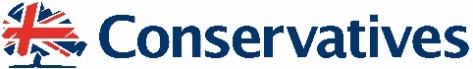 HUNTINGDON CONSTITUENCY CONSERVATIVE ASSOCIATION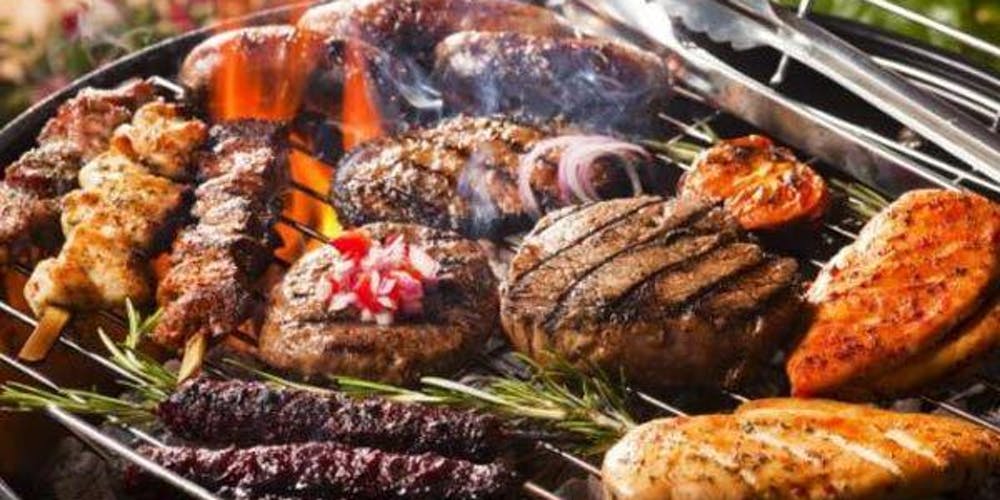 HCCA 2019 SUMMER BBQTICKETS JUST £10.00 16:00 – Saturday 6 July 2019 In St Ives by kind permission of Cllr Angie DickinsonAddress to be confirmed on bookingIf you would like to join us, please complete the below and return to HCCA via post to Centenary House, St Mary's Street, Huntingdon PE29 3PE. Alternatively please contact the HCCA office on (01480) 453 062/ admin@huntscca.co.uk.Name(s)…………………………………………………………………………I/we require …….. ticket(s) and enclose a cheque made payable to HCCA for £…………..For BACS payment – Sort Code: 20 43 63 Account No: 70500011(Please include your surname as a reference).Dietary requirements……………………………………………………………….Promoted by Adam Roberts on behalf of HCCA, Centenary House, St Mary's Street, Huntingdon PE29 3PE